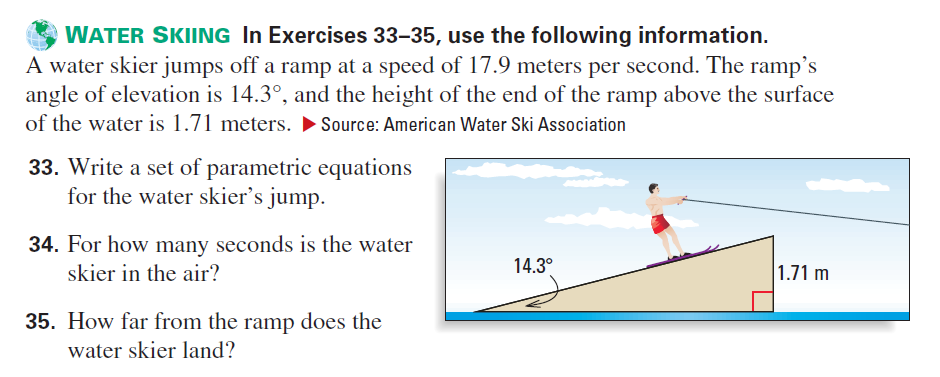 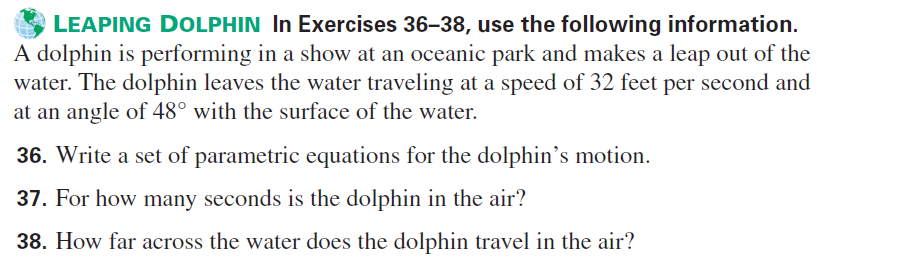 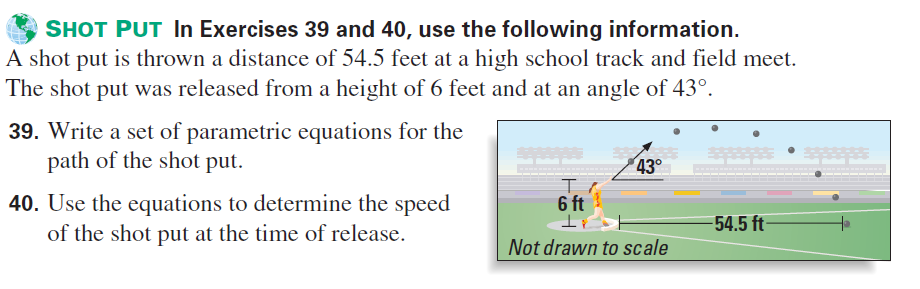 Determine the length of the parametric curve given by the following parametric equations. Use the arc length formula for the following parametric equations. Solutions:33. 34. sec35.  ft36. 37.  sec38.  ft39. 40.  ft/sec 1.  2. 